Ո Ր Ո Շ ՈՒ Մ      20 ապրիլի 2018 թվականի N  366 -ԱՍԵՓԱԿԱՆՈՒԹՅԱՆ ԻՐԱՎՈՒՆՔՈՎ ՀԱՄԱՅՆՔԻՆ ՊԱՏԿԱՆՈՂ ԿԱՊԱՆ ՔԱՂԱՔԻ ԲԱՂԱԲԵՐԴ  ԹԱՂԱՄԱՍԻ  ԹԻՎ 9 ՇԵՆՔՈՒՄ ԳՏՆՎՈՂ  74.4 ՔԱՌ.Մ ՄԱԿԵՐԵՍՈՎ  ՈՉ ԲՆԱԿԵԼԻ ՏԱՐԱԾՔԻՆ  ՀԱՍՑԵ ՏՐԱՄԱԴՐԵԼՈՒ ՄԱՍԻՆՂեկավարվելով «Տեղական ինքնակառավարման մասին» Հայաստանի Հանրապետության օրենքի 35-րդ հոդվածի 1-ին մաս 22) կետով, Հայաստանի Հանրապետության կառավարության 2005 թվականի դեկտեմբերի 29-ի «Հայաստանի Հանրապետության քաղաքային և գյուղական բնակավայրերում ներբնակավայրային աշխարհագրական օբյեկտների անվանակոչման, անվանափոխման, անշարժ գույքի` ըստ դրա գտնվելու և (կամ) տեղակայման վայրի համարակալման, հասցեավորման ու հասցեների պետական գրանցման կարգը հաստատելու և հասցեների գրանցման լիազոր մարմին սահմանելու մասին»  թիվ 2387-Ն որոշումով. ո ր ո շ ու մ  ե մՍեփականության իրավունքով համայնքին պատկանող Կապան քաղաքի Բաղաբերդ  թաղամասի թիվ 9 շենքում գտնվող 74.4 քառ.մ մակերեսով ոչ բնակելի տարածքին  տրամադրել հասցե. Բաղաբերդ թաղամաս, թիվ 9/86:ՀԱՄԱՅՆՔԻ ՂԵԿԱՎԱՐ            	    	ԱՇՈՏ ՀԱՅՐԱՊԵՏՅԱՆ2018 թ. ապրիլի 20   
ք. Կապան 
ՀԱՅԱՍՏԱՆԻ ՀԱՆՐԱՊԵՏՈՒԹՅԱՆ ԿԱՊԱՆ ՀԱՄԱՅՆՔԻ ՂԵԿԱՎԱՐ
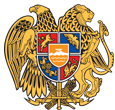 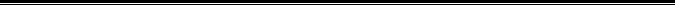 Հայաստանի Հանրապետության Սյունիքի մարզի Կապան համայնք 
ՀՀ, Սյունիքի մարզ, ք. Կապան, +374-285-42036, 060521818, kapan.syuniq@mta.gov.am,